Здоровьесберегающая технология – это система мер, включающая взаимосвязь и взаимодействие всех факторов образовательной среды, направленных на сохранение здоровья ребёнка на всех этапах его обучения и развития. В концепции дошкольного образования предусмотрено не только сохранение, но и активное формирование здорового образа жизни и здоровья воспитанников.Существует несколько направлений здоровьесберегающих технологий и одно из них-физкультурно-оздоровительное, где подразумевается развитие физических качеств, умений и навыков, реализация потребности ребенка в двигательной активности и приобщение к спорту и физической культуре. В свое работе я использую:Утренняя гимнастикаЗакаливание Профилактика против плоскостопия и сколиозаФизкультурные занятия Спортивные развлечения Подвижные и спортивные игры Дыхательная гимнастикаИгровой стретчингФитбол - гимнастикаКомплексное применение здоровьесберегающих технологий в моей работе повышает результативность и эффективность физкультурно-образовательного процесса, укрепляет здоровье детей и формирует стойкую мотивацию к здоровому образу жизни.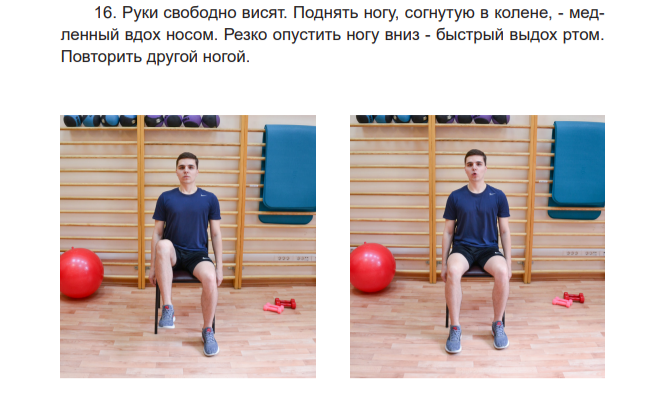 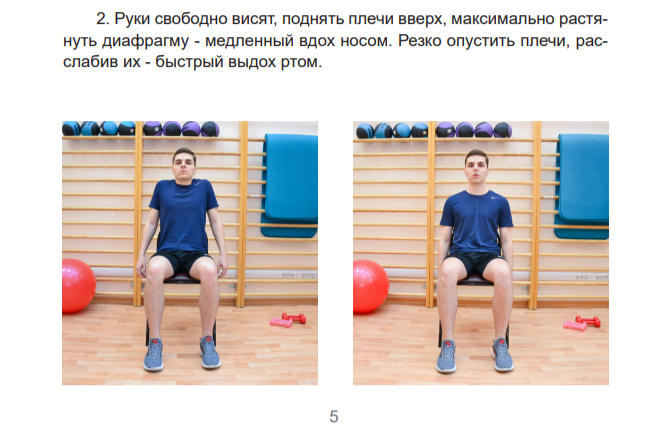 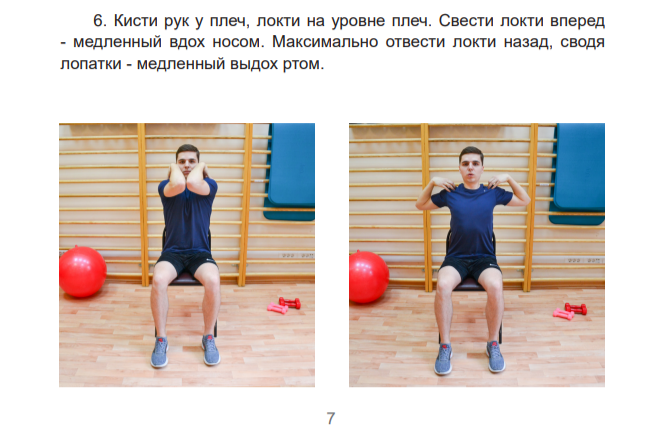 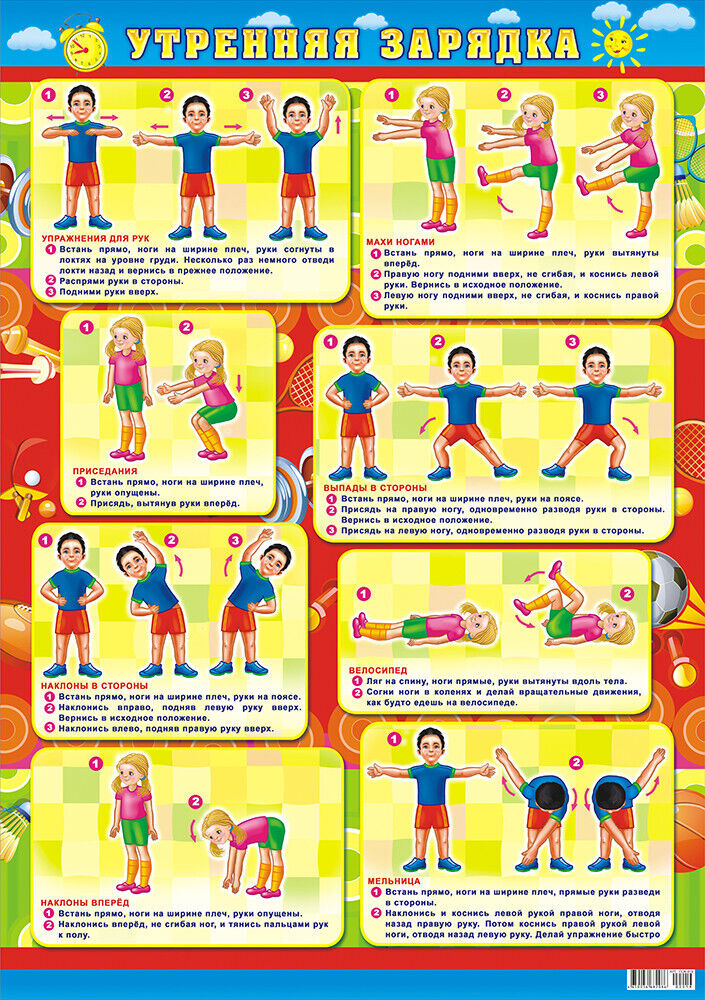 